Índice de Contenidos1. DATOS IDENTIFICATIVOS DE LAS PRÁCTICAS EXTERNAS:	12. MEMORIA INTERMEDIA DEL ALUMNO	23.	INFORME INTERMEDIO DEL TUTOR EXTERNO	34.	INFORME FINAL DEL TUTOR EXTERNO	45.	INFORME DEL PROFESOR SUPERVISOR DE PRÁCTICAS	56.	INFORME DEL PROFESOR COORDINADOR DE PRÁCTICAS	6PROCEDIMIENTO A SEGUIR:1. En el plazo de 1 mes desde el inicio de las prácticas, el alumno/a cumplimentará las páginas 1 y 2 del documento, que entregará a su tutor profesional en la entidad, para que una vez haya emitido el informe intermedio (página 3), lo envíe a practicasexternas@euitt.upm.es 2. Una vez recibido el documento por parte del tutor externo, se subirá a moodle por la Oficina de Prácticas Externas, de forma que el profesor supervisor pueda realizar el seguimiento oportuno.3. Próximo a la finalización de las prácticas externas, el alumno enviará el documento de seguimiento disponible en moodle a su tutor profesional para que lo complete con el informe final (página 4), debiendo éste enviarlo igualmente a practicasexternas@euitt.upm.es4. Posteriormente el documento quedará accesible en moodle para que el profesor supervisor, y coordinador de titulación (en su caso) evalúen el seguimiento de la práctica externa junto con la memoria final que el alumno/a habrá subido de forma paralela.5.  El profesor supervisor y el profesor coordinador, completarán este documento (páginas 5 y 6), y se dejará alojado en moodle.DATOS IDENTIFICATIVOS DE LAS PRÁCTICAS EXTERNAS:MEMORIA INTERMEDIA DEL ALUMNO/A:Objetivos de las prácticas, tareas y actividades que se están realizando:Competencias y habilidades que se están adquiriendo con las prácticas (relacionadas con las asignaturas de la titulación):Fecha: INFORME INTERMEDIO DEL TUTOR EXTERNO:Actividades desarrolladas y capacidades mostradas por el alumno:Aspectos destacables y mejorables en el alumno:Fecha:Nombre y DNI:INFORME FINAL DEL TUTOR EXTERNO:CUESTIONARIO SOBRE EL DESARROLLO DE LAS PRÁCTICASA la vista de lo anterior, indique su propuesta de calificación PROPUESTA DE CALIFICACIÓN  POR EL TUTOR EXTERNO (0-10): 	Fecha:Nombre y DNI:INFORME DEL PROFESOR SUPERVISORFecha:Nombre y DNI:INFORME DEL profesor COORDINADORFecha:Nombre y DNI: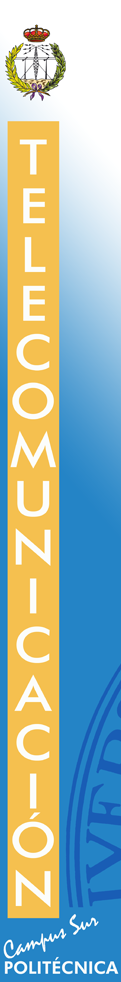 DOCUMENTO DE  Seguimiento De Práctica ExternaETS de Ingeniería y Sistemas de TelecomunicaciónUPMDatos de identificación del alumno:Datos de identificación del alumno:Datos de identificación del alumno:Nombre y apellidos:Nombre y apellidos:DNI:Dirección:Dirección:C.P.E-mail:Teléfono/s:Teléfono/s:Titulación:Nº ECTS:Nº ECTS:Datos de identificación de la entidad:Datos de identificación de la entidad:Datos de identificación de la entidad:Nombre:Nombre:CIF:Dirección social:Dirección social:C.P.Página web:Página web:Página web:Tutor externo:Tutor externo:Tutor externo:Función/puesto:Función/puesto:Función/puesto:E-mail:Teléfono/s:Teléfono/s:Datos de identificación del profesor supervisor :Datos de identificación del profesor supervisor :Datos de identificación del profesor supervisor :Nombre y apellidos:Nombre y apellidos:Nombre y apellidos:Departamento:Departamento:Departamento:E-mail:Teléfono/s:Teléfono/s:Datos de identificación de las prácticas externas:Datos de identificación de las prácticas externas:Datos de identificación de las prácticas externas:Nº Ref. (interno)Fecha de inicio:Fecha de finalización:Fecha de finalización:Fecha de finalización:Beca / ayuda:Cuantía:Cuantía:Cuantía:Tipo de jornada:Horario:Horario:Horario:Nº horas semanales:Nº total de horas:Nº total de horas:Nº total de horas:Entidad a través de la que se formaliza el convenio:Entidad a través de la que se formaliza el convenio:Entidad a través de la que se formaliza el convenio:Entidad a través de la que se formaliza el convenio:Fundación  General  de la UPMFundación  General  de la UPMFundación Universidad-EmpresaFundación Universidad-EmpresaCOIECOIEOtros:Otros:Valore de 1 a 5          A.COMPORTAMIENTO GENERAL1-5ActitudInteracción socialFacilidad de adaptación          B. CUALIDADES INTELECTUALES          B. CUALIDADES INTELECTUALESCapacidad y rigor técnico y científicoCapacidad de aprendizajeCapacidad para la resolución de problemasCapacidad de análisis y síntesis         C. CUALIDADES PROFESIONALES         C. CUALIDADES PROFESIONALESCreatividadCapacidad para trabajar en equipoHabilidades de comunicaciónImplicación personalMotivaciónReceptividad a las críticasEficienciaSentido de la responsabilidadRelación con los clientes/usuariosPuntos fuertesPuntos fuertesAspectos mejorablesAspectos mejorablesCUESTIONARIO SOBRE EL DESARROLLO DE  LAS PRÁCTICASA la vista de todo lo anterior, indique su propuesta de calificación: Memoria del alumno sobre la estancia de prácticas externas.Informe del tutor externo sobre la estancia del alumno.Informe del profesor supervisor del alumno.OBSERVACIONES:OBSERVACIONES: